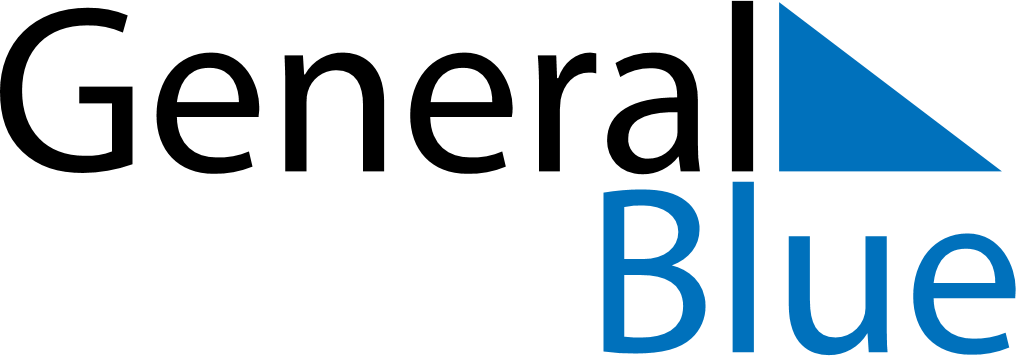 June 2028June 2028June 2028June 2028UkraineUkraineUkraineMondayTuesdayWednesdayThursdayFridaySaturdaySaturdaySunday12334Pentecost56789101011Pentecost121314151617171819202122232424252627282930Constitution Day